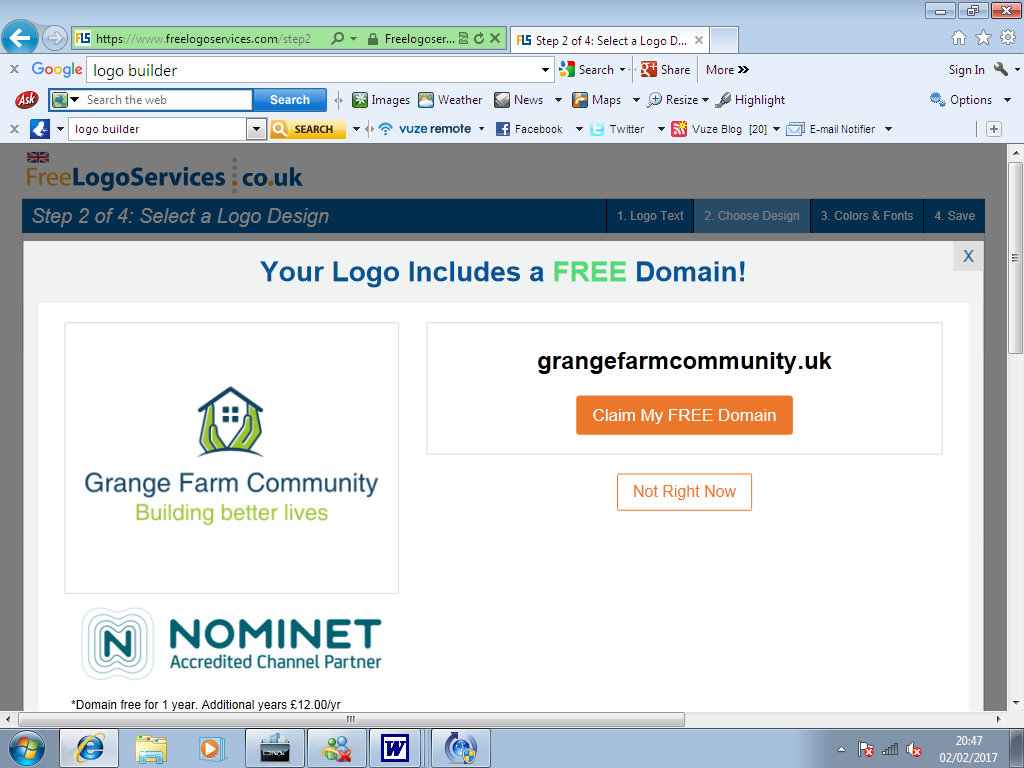 Grange Farm Steering Group (SG) CommitteeOne Enterprise Ltd (Independent Tenant Advisor)19.00 Thursday 7th June 2018Community Hall, 66 Osmond ClosePresent: Shaz Mohammed (Acting Chair), Fiona Allen, Amita Jagai-Kempster, Ranjan Narayanasamy, Kandiah Thayaparan, Rekha Mehta, Sharon Reid and Alison Coudray.Zainab Malik, Raj Kumar, John Harvey (One Enterprise Ltd) and Paddy Lyne (HFTRA)Apologies: Ken Woods (Chair), Bill Beardon (Vice Chair), Duad Amin, Varsha Patel, Marim Sekanderza, Shamim Manji and Ali Noormohammed (SG).Declarations: No new declarations.Notes of previous meeting held on 31st May were agreed.Good News StoriesResidents were pleased to see the grass had been cut after a delay of several months.  Matters ArisingAll matters arising have been deferred to when council officers are invited to the meeting. House of Commons Visit The visit to the House of Commons will be pushed back to a later date as the steering group members are unable to commit to a working day trip. John will check to see if a Saturday date can be secured. The steering group will also invite MP Gareth Thomas to a steering group meeting and an estate walkabout. Violent Incident UpdateDeferredTenants and Residents Association (TRA)Fiona believes that the steering group are currently undertaking some activities / tasks that would usually be part of a TRA role. Ranjan is keen for the steering group to take on a wider role, secure funding and work with the whole community. Paddy believed people grow into their roles as TRA committee members and learn much more practical skills on the job as such. Everyone agreed that it is not practical to have two groups (TRA and a steering group) operating on one estate.As a way forward it was agreed the TRA constitution (originally drafted a year ago) will be re-circulated and consider if it is still fit for purpose and the steering group are confident about the remit.Hawkins/Brown Burridge Gardens, Clapham (Saturday 12th May)Hawkins/Brown (H/B) and Harrow council took the steering group members to visit another regeneration scheme which had been designed by H/B. The steering group members who attended the visit provided feedback for those who were unable to go. They stated that the security (cameras, controlled FOBS, postal boxes and concierge) made them feel like they were in a safe environment. They thought the art was fantastic and were impressed that you could identify the different blocks.  The steering group members liked the design of the balconies, the colour selection used and were impressed to see that all the notice-boards were up to date with very clear information. It was very unfortunate they that the steering group were not able to enter any of the flats and were not given an opportunity to speak directly with local residents. The steering group would like to know the cost of having the same security features and art designs as Burridge Gardens. Dates of Next Meeting - Thursday 14th June 19:00 Community Hall 	Employers Requirements final comments- Thursday 28th June 19:00 Community Hall 	Updates Fun Day, summer activities, ASB- Thursday 12th July 14.00 Community Hall	Estate WalkaboutFuture TopicsDeveloper SelectionCommunal Boiler (Phase 1) & Combined Heat and Power (CHP)AllocationsBlock ManagementRent and Service ChargeA.O.B Lighthouse Café are yet to send their invoices for last year’s BBQ and activities. Raj will contact them again. Steering group would like to see the budget for Grange Farm from the Council and HFTRA. The new Charter circulation should be undertaken by hand by the steering group before the Fun Day, as it will allow the steering group members to introduce themselves to any new tenants and also helps to advertise the Fun Day. 